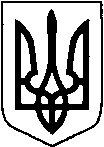 КИЇВСЬКА ОБЛАСТЬТЕТІЇВСЬКА МІСЬКА РАДАVІІІ СКЛИКАННЯДЕВ'ЯТА  СЕСІЯ                                             Р І Ш Е Н Н Я
26.08.2021 р.                                   № 393 -09-VIIІПро укладання попередніх  договорів орендина користування земельними ділянками по Тетіївській міській раді.                     Розглянувши заяви громадян  про  заключення  попередніх  договорів  оренди земельних  ділянок, враховуючи рішення 25 сесії 7 скликання № 381 від 22.09.2017 року, керуючись Земельним кодексом України, Законом України „Про місцеве самоврядування в Україні”, Законом України „Про оренду землі”, ст.288 Податкового кодексу України та в інтересах Тетіївської міської  територіальної громади, Тетіївська міська радаВИРІШИЛА : 1.Розірвати попередні договора оренди на  земельні ділянки водного фонду від 04.02.2021р    № 223, №222    з з Куклою Юрієм Володимировичем  за згодою   з 01.09.2021 р.2.Укласти попередній договір оренди з громадянами,  що використовують землі комунальної власності Тетіївської міської ради за межами с. Теліжинці по вул. Зарічній, 6 до реєстрації договорів згідно чинного законодавства :    - з Кравцем Віктором  Петровичем на земельну ділянку площею 1,2 га для експлуатації та догляду за гідротехнічними, іншими водогосподарськими спорудами і каналами (землі Тетіївської міської ради за межами с. Теліжинці).    Нормативно грошова оцінка земельної ділянки становить 31837 грн 20  коп. Встановити плату в сумі 1591 грн 86 коп. в рік (5 % від грошової оцінки). Термін дії договору з 01.09.2021 р. по 31.12.2021 року.      - з Кравцем Віктором Петровичем на земельну ділянку площею 1,2 га для експлуатації та догляду за гідротехнічними, іншими водогосподарськими спорудами і каналами (землі Тетіївської міської ради за межами с. Теліжинці).    Нормативно грошова оцінка земельної ділянки становить 31837 грн 20  коп. Встановити плату в сумі 1591 грн 86 коп. в рік (5 % від грошової оцінки). Термін дії договору з 01.09.2021 р. по 31.12.2021 року.    3.Розмір відшкодування визначений у відповідності до грошової оцінки земель населених пунктів  територіальної громади та затверджених відсотків для встановлення орендної плати .  4.Контроль за виконанням даного рішення покласти на постійну депутатську комісію з питань регулювання земельних відносин, архітектури, будівництва та охорони навколишнього середовища (голова Крамар О.А.)Секретар ради                                                      Наталія ІВАНЮТА